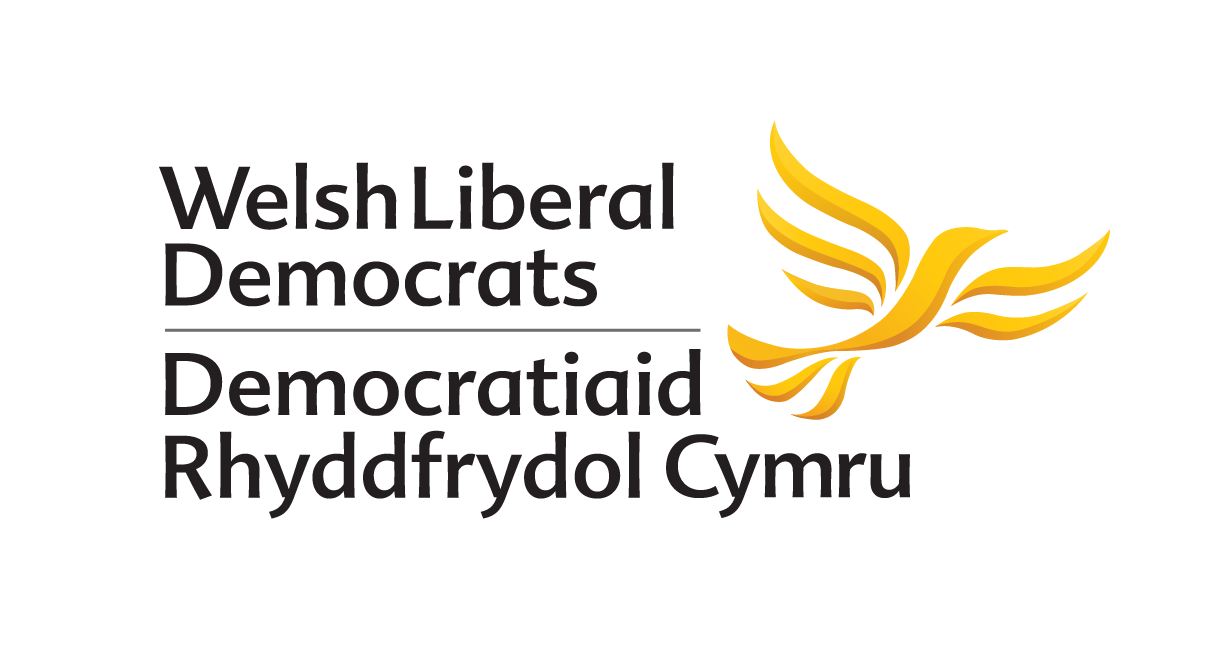 MOTION PROPOSED TO AUTUMN CONFERENCE 2018NO AMENDMENT HAS BEEN PROPOSED TO THIS MOTIONDumping Nuclear WasteProposed by: 20 Party MembersConference notes with concern: The lack of Welsh Liberal Democrat policy on Nuclear Waste in Wales and previous support for nuclear power.The UK and Wales have been given false hope that nuclear energy is clean energy. The expense of nuclear energy and unsustainable disposal of waste. The UK’s 60-year legacy of nuclear waste. The large sums of money the nuclear energy industry is prepared to pay communities without stating the impacts on future generations.The threat of de-commissioning reactors and continued growth of the nuclear industry. Communities may be subjected to unwanted levels of nuclear and radioactive waste.Much of the waste is from England and potentially Northern Ireland.Conference reaffirms:The Welsh Liberal Democrat commitment to: tackling climate change.The Welsh Liberal Democrat’s commitment to retaining membership of Euratom.Support for the Welsh Government’s targets for 70% of Welsh electricity to be generated by renewable energy by 2030 and for carbon emissions to be reduced by 80% by 2050.The need to achieve these targets through renewable energy sources.Conference calls on Welsh Liberal Democrats to: Oppose the dumping of radioactive and nuclear waste on shores or land in Wales.Provide leadership in delivering clean energy for generations to come that supports communities and delivers locally.Campaign to retain membership of Euratom.Reinforce their commitment to protecting nature now and for future generations.